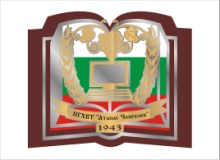 Професионална гимназия по хранително-вкусови технологии „Атанас Ченгелев”гр.Пещера, ул. „Свети Константин” 54, тел: 0350/6 21 35www.daskalo.com/pghvt ; e-mail: pghvt_peshtera@abv.bg                                                                                                                                            Заповед № 562 / 04.08. 2021 г.  График за провеждане на изпити за определяне на срочна оценка, дневна форма / дуална система на обучение, месец септември на учебна 2020/2021 г.№Датаи часДатаи часПредмет КласКабинетОповестяване на резултатитеОповестяване на резултатите№Датаи часДатаи часПредмет КласКабинетДатаМясто30.08.202108 30 часаБиология и здравно образование  - ООП81631.08.2021Кабинета на заместник директора30.08.202108 30 часаБиология и здравно образование  - ООП101631.08.2021Кабинета на заместник директора31.08.202108 30 часаХимия и опазване на околната среда - ООП81601.09.2021Кабинета на заместник директора31.08.202108 30 часаХимия и опазване на околната среда - ООП101601.09.2021Кабинета на заместник директора07.09.202108 30 часаМатематика - ООП81608.09.2021Кабинета на заместник директора07.09.202108 30 часаМикробиология и хигиена на храненето - РПП111608.09.2021Кабинета на заместник директора08.09.202108 30 часаКулинарни техники и технологии - СПП111609.09.2021Кабинета на заместник директора09.09.202108 30 часаБългарски език и литература - ООП81610.09.2021Кабинета на заместник директора10.09.202108 30 часаАнглийски език - ООП81613.09.2021Кабинета на заместник директора10.09.202108 30 часаАнглийски език - ООП101613.09.2021Кабинета на заместник директора10.09.202108 30 часаПредприемачество РПП81613.09.2021Кабинета на заместник директора13.09.202108 30 часаФилософия - ООП101614.09.2021Кабинета на заместник директора13.09.202108 30 часаПредприемачество ОбПП81614.09.2021Кабинета на заместник директора13.09.202108 30 часаУП – Кулинарни техники и технологии - СПП9Учебна кухня14.09.2021Кабинета на заместник директора13.09.202108 30 часаУП – Кулинарни техники и технологии - СПП11Учебна кухня14.09.2021Кабинета на заместник директора14.09.202108 30 часаИнформационни технологии - ООП81615.09.2021Кабинета на заместник директора14.09.202108 30 часаНеорганична химия - РПП81615.09.2021Кабинета на заместник директора14.09.202108 30 часаУП – Бизнескомуникации - РПП10Компютърен кабинет15.09.2021Кабинета на заместник директора14.09.202108 30 часаУП – Кулинарни техники и технологии - РПП9Учебна кухня15.09.2021Кабинета на заместник директора14.09.202108 30 часаУП – Организация на обслужването в ресторанта - СПП11Учебна кухня15.09.2021Кабинета на заместник директора16.09.202114 30 часаФизика и астрономия - ООП81617.09.2021Кабинета на заместник директора16.09.202114 30 часаФизическо възпитание и спорт - ООП8Физкултурен салон17.09.2021Кабинета на заместник директора16.09.202114 30 часаФизическо възпитание и спорт - ООП10Физкултурен салон17.09.2021Кабинета на заместник директора17.09.202114 30 часаИзобразително изкуство - ООП81620.09.2021Кабинета на заместник директора